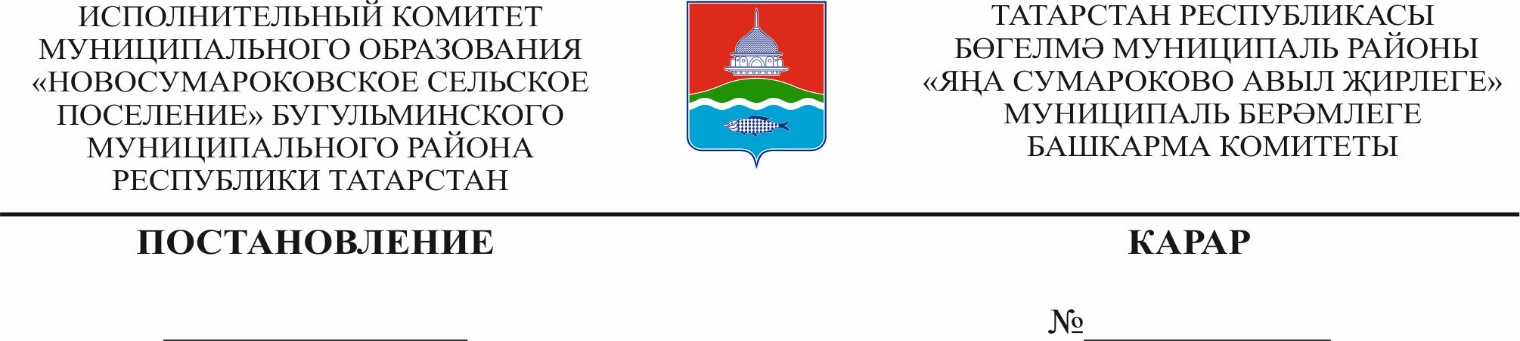  	                  19.03.2024                                                                           11		О внесении изменений в постановление Исполнительного комитета муниципального образования «Новосумароковское сельское поселение» Бугульминского муниципального района Республики Татарстан от 13.05.2022 г. N 9 «Об утверждении Административного регламента предоставления муниципальной услуги по выдаче справки (выписки)» В целях привидения в соответствие с законодательством  Исполнительный комитет муниципального образования «Новосумароковское сельское поселение» Бугульминского муниципального района Республики Татарстан,                                             постановляет:Внести в постановление Исполнительного муниципального образования «Новосумароковское сельское поселение» Бугульминского муниципального района Республики Татарстан от 13.05.2022 г. N 9 «Об утверждении Административного регламента предоставления муниципальной услуги по выдаче справки (выписки)» следующие изменения:1.1.Абзац 11 пункта 3.3.2.1 изложить в новой редакции:«Логическая проверка сформированного запроса осуществляется единым порталом автоматически на основании требований, определяемых органом (организацией), в процессе заполнения заявителем каждого из полей электронной формы запроса. При выявлении единым порталом некорректно заполненного поля электронной формы запроса заявитель уведомляется о характере выявленной ошибки и порядке ее устранения посредством информационного сообщения непосредственно в электронной форме запроса.". Настоящее постановление вступает в силу и подлежит опубликованию в порядке, определенном Уставом муниципального образования «Новосумароковское сельское поселение» Бугульминского муниципального района Республики Татарстан.Контроль за исполнением настоящего постановления оставляю за собой.Руководитель                                                                                           Р.М.Панёвкина